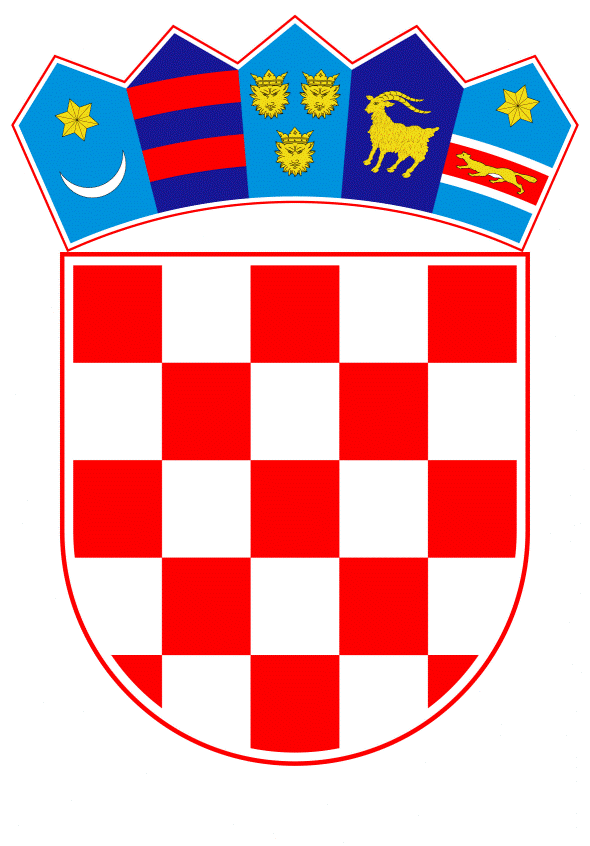 VLADA REPUBLIKE HRVATSKEZagreb, 11. prosinca 2019.______________________________________________________________________________________________________________________________________________________________________________________________________________________________PRIJEDLOG	Na temelju članka 31. stavka 3. Zakona o Vladi Republike Hrvatske (Narodne novine, br. 150/11, 119/14, 93/16 i 116/18), Vlada Republike Hrvatske je na sjednici održanoj ___________ 2019. godine donijelaZ A K L J U Č A KPrihvaća se Nacrt memoranduma o partnerstvu vezanom uz Nacionalne frankofonske inicijative i Frankofonske inicijative institucija (2019. – 2022.), u tekstu koji je Vladi Republike Hrvatske dostavilo Ministarstvo vanjskih i europskih poslova aktom, klase: 130-01/19-01/50, urbroja: 521-DA-01-19-5, od 27. studenoga 2019. godine.Ovlašćuje se izvanredni i opunomoćeni veleposlanik Republike Hrvatske u Francuskoj Republici da, u ime Republike Hrvatske, potpiše Memorandum o partnerstvu iz točke 1. ovoga Zaključka.Zadužuje se Ministarstvo vanjskih i europskih poslova za koordinaciju provedbe Memoranduma o partnerstvu iz točke 1. ovoga Zaključka.Klasa:Urbroj:Zagreb, ___________ 2019.                                                                                                             PREDSJEDNIK	                mr. sc. Andrej PlenkovićOBRAZLOŽENJERepublika Hrvatska od 2004. ima status promatrača u Međunarodnoj organizaciji Frankofonije (MOF), čime je značajno proširila opseg kontakata s međunarodnim subjektima izvan europskog područja i dala veći značaj promicanju francuskog jezika, tradicionalnog jezika diplomacije te jednoga od službenih jezika UN-a, Europske unije i NATO-a. Promicanje francuskog jezika u hrvatskoj diplomaciji i državnim tijelima započelo je 2006. kada je Republika Hrvatska s MOF-om potpisala Memorandum o uvođenju višegodišnjeg programa usavršavanja francuskog jezika u državnoj upravi, u trajanju od tri godine, koji je 2009. produljen. Suradnja je obuhvaćala zajedničko financiranje učenja francuskog jezika, u suradnji s Francuskom alijansom Zagreb kao provoditeljem nastave, za diplomate i druge dužnosnike i službenike državnih tijela Republike Hrvatske, kao i zajedničko financiranje drugih oblika izobrazbe na francuskom jeziku. Memorandum iz 2009. naslijedila je Konvencija o partnerstvu u području učenja francuskog jezika i izobrazbe na francuskom jeziku u hrvatskoj diplomaciji i državnim tijelima (u daljnjem tekstu: Konvencija) iz 2014., koja je vrijedila jednu godinu, zbog promjene strategije suradnje MOF-a s državama članicama i promatračima krajem 2014. Konvenciju nasljeđuje i zadržava njene osnovne tehničke i financijske odredbe Memorandum o partnerstvu vezano uz nacionalnu frankofonsku inicijativu (2015. – 2018.) u okviru programa „Francuski u međunarodnim odnosima“, koji je vrijedio za četverogodišnje razdoblje od 2015. do 2018. godine. Sve aktivnosti koje se provode temeljem ovog Memoranduma o partnerstvu preciziraju se svake godine u posebnom godišnjem Nacionalnom planu izobrazbe, koji zajednički usklađuju Republika Hrvatska i MOF. Za koordinaciju provedbe Memoranduma o partnerstvu nadležno je Ministarstvo vanjskih i europskih poslova.Memorandumom o partnerstvu vezanom uz Nacionalne frankofonske inicijative i Frankofonske inicijative institucija (2019. – 2022.) nastavlja se uspostavljena suradnja. Financijske obveze hrvatske strane u provedbi Memoranduma iznose 50% ukupnoga troška nastave francuskog jezika te izobrazbe na francuskom jeziku u hrvatskoj diplomaciji i državnim tijelima u dijelu koji se odnosi na učenje francuskog jezika (2.200,00 kn po polazniku), dok bi MOF sa svoje strane također snosio 50% troškova. Tematske seminare i pripremne seminare za rad u EU institucijama (EPSO) financira MOF većim dijelom (oko 90%), pokrivajući troškove predavača (koji iznose između 5000-6000 eura), dok Ministarstvo vanjskih i europskih poslova pokriva manji dio logističkih troškova (u iznosu od 2000,00 kn po seminaru). U sljedeće četiri godine planira se nastavak provedbe tečajeva francuskog jezika, te dodatno od 2020. po jedan tematski seminar godišnje. Ukupne obveze hrvatske strane u razdoblju 2019.-2022. iznosile bi 300.000,00 kn godišnje.Svjesni nužnosti i korisnosti poznavanja francuskog jezika za kvalitetan rad u odborima, radnim skupinama te drugim formatima unutar sustava Europske unije, osobito sada kada će Republika Hrvatska predsjedati Vijećem EU-a, Ministarstvo vanjskih i europskih poslova predlaže da se opisana suradnja s MOF-om nastavi i ubuduće te stoga predlaže potpisivanje Memoranduma o partnerstvu vezanom uz Nacionalne frankofonske inicijative i Frankofonske inicijative institucija (2019. – 2022.), koji će vrijediti za četverogodišnje razdoblje od 2019.-2022. godine.Predlaže se da Memorandum o partnerstvu, u ime Republike Hrvatske, potpiše izvanredni i opunomoćeni veleposlanik Republike Hrvatske u Francuskoj Republici.Predlagatelj:Ministarstvo vanjskih i europskih poslovaPredmet:Prijedlog zaključka o prihvaćanju Nacrta memoranduma o partnerstvu vezanom uz Nacionalne frankofonske inicijative i Frankofonske inicijative institucija (2019. – 2022.)